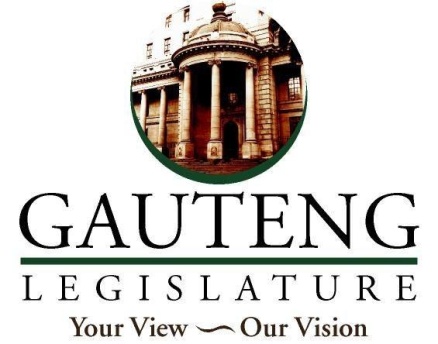 Petitions Standing CommitteeReport on the Balkanisation ProcessDuration: August 2008 – July 2022PurposeThe purpose of this report is to update the Petitions Standing Committee (PSC) of the balkanisation process in an effort to reduce the backlog of petitions. The institution has a backlog of six hundred and eighty-seven (687) ongoing petitions for the period August 2008 – July 2022 which were tabled, adopted, and subsequently referred to relevant authorities. These petitions are yet to be resolved as the responding authorities have not adequately addressed issues/complaints as raised by communities. It is for this reason that the PSC resolved to adopt a strategy that involves manually clustering all ongoing petitions according to the responding authorities and handing them over at their respective offices. The authorities will then be tasked with processing the ongoing petitions and given a set deadline to resolve and respond to the submitted petitions. It is envisaged that this process will assist to clear the backlog but also strengthen relations with Portfolio Committees who will have a critical role to play in monitoring and tracking commitments that have medium to long term deliverables or budgetary constraints.  Ongoing PetitionsThe 657 ongoing petitions pertain to all local municipalities in the province as well as provincial departments barring the Department of Finance. As such, the Balkanisation process involved clustering petitions for all municipalities and departments in the province as follows:2.1 Local MunicipalitiesPetitions pertaining to local municipalities were clustered as follows: 2.2 Provincial DepartmentsPetitions pertaining to provincial departments were clustered as follows: ProgressThe Balkanization process is complete as all petitions were packaged and filed and are ready to be handed over to the relevant authorities.REGIONREGIONNUMBER City of Ekurhuleni Metropolitan MunicipalityCity of Ekurhuleni Metropolitan Municipality78City of Johannesburg Metropolitan MunicipalityCity of Johannesburg Metropolitan Municipality94City of Tshwane Metropolitan MunicipalityCity of Tshwane Metropolitan Municipality95Sub-total:Sub-total:267Sedibeng District Municipality: Sedibeng District Municipality: Emfuleni Local MunicipalityEmfuleni Local Municipality60Lesedi Local MunicipalityLesedi Local Municipality03Midvaal Local MunicipalityMidvaal Local Municipality04Sub-total:Sub-total:67West Rand District Municipality:West Rand District Municipality:Mogale City Local Municipality	Mogale City Local Municipality	35Randfontein Local MunicipalityRandfontein Local Municipality02Merafong City Local MunicipalityMerafong City Local Municipality00Sub-total:Sub-total:37TOTAL371DEPARTMENTDEPARTMENTNUMBER Department of EducationDepartment of Education04Department of HealthDepartment of Health10Department of Economic DevelopmentDepartment of Economic Development03Department of Infrastructure DevelopmentDepartment of Infrastructure Development01Department of Roads and TransportDepartment of Roads and Transport25Department of CoGTA and Human SettlementsDepartment of CoGTA and Human Settlements269Department of Social DevelopmentDepartment of Social Development06Department of Community Safety Department of Community Safety 07Department of Sports, Arts, Culture and RecreationDepartment of Sports, Arts, Culture and Recreation01TOTAL221